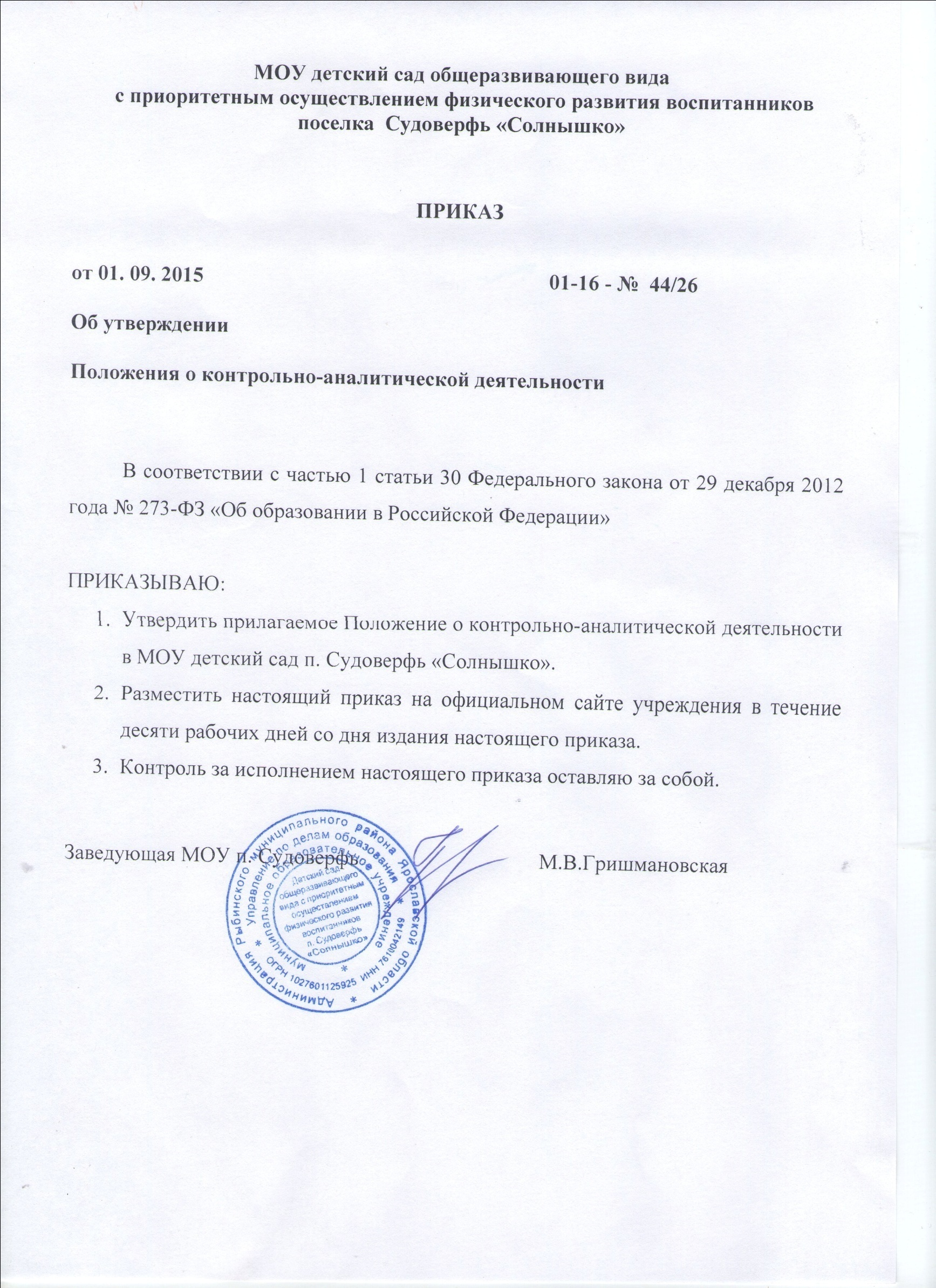 Приложениек приказу заведующегоот 01.09.2015 01-16-№ 44/26ПОЛОЖЕНИЕ
О КОНТРОЛЬНО-АНАЛИТИЧЕСКОЙ ДЕЯТЕЛЬНОСТИ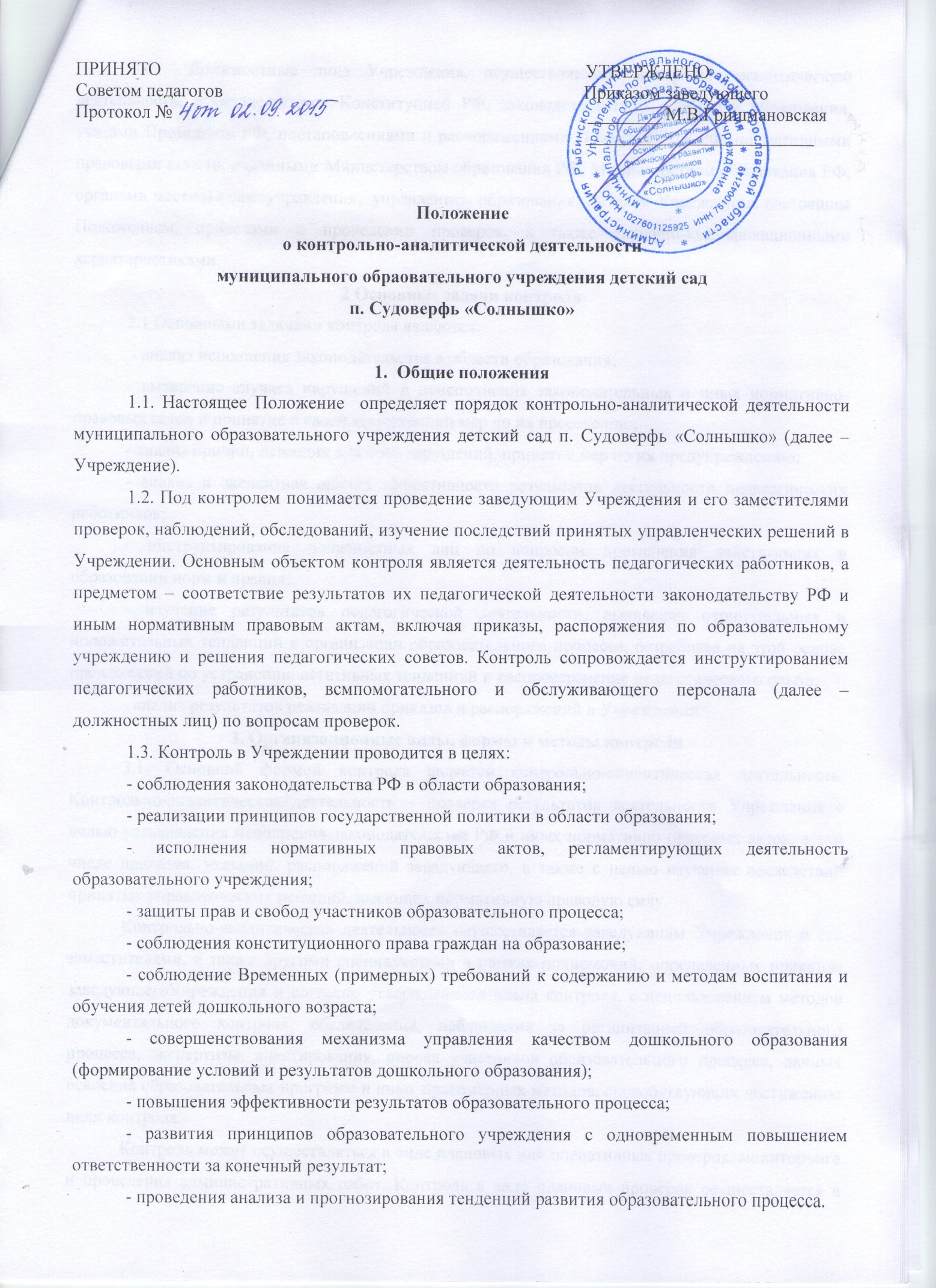 1.4.  Должностные лица Учреждения, осуществляющие контрольно-аналитическую деятельность, руководствуются Конституцией РФ, законодательством в области образования, указами Президента РФ, постановлениями и распоряжениями Правительства РФ, нормативными правовыми актами, изданными Министерством образования РФ, Министерством образования РФ, органами местного самоуправления,  управлением образования, Уставом Учреждения, настоящим Положением, приказами о проведении проверок, а также тарифно-квалификационными характеристиками.2 Основные задачи контроля2.1 Основными задачами контроля являются: - анализ исполнения законодательства в области образования; - выявление случаев нарушений и неисполнения законодательных и иных нормативно-правовых актов и принятие в своей компетенции мер по их пресечению; - анализ причин, лежащих в основе нарушений, принятие мер по их предупреждению; - анализ и экспертная оценка эффективности результатов деятельности педагогических работников; - инструктирование должностных лиц по вопросам применения действующих в образовании норм и правил; - изучение результатов педагогической деятельности, выявление отрицательных и положительных тенденций в организации образовательного процесса, разработка на этой основе предложений по устранению негативных тенденций и распространение педагогического опыта; - анализ результатов реализации приказов и распоряжений в Учреждении. 3. Организационные виды, формы и методы контроля3.1. Основной формой контроля является контрольно-аналитическая деятельность. Контрольно-аналитическая деятельность – проверка результатов деятельности Учреждения с целью установления исполнения законодательства РФ и иных нормативно-правовых актов, в том числе приказов, указаний, распоряжений заведующего, а также с целью изучения последствий принятых управленческих решений, имеющих нормативную правовую силу. Контрольно-аналитическая деятельность осуществляется заведующим Учреждения и его заместителями, а также другими специалистами в рамках полномочий, определенных приказом заведующегоУчреждения и согласно утвержденного плана контроля, с использованием методов документального контроля, обследования, наблюдения за организацией образовательного процесса, экспертизы, анкетирования, опроса участников образовательного процесса, данных освоения образовательных программ и иных правомерных методов, способствующих достижению цели контроля. Контроль может осуществляться в виде плановых или оперативных проверок, мониторинга и проведения административных работ. Контроль в виде плановых проверок осуществляется в соответствии с утвержденным планом-графиком, который обеспечивает периодичность и исключает нерациональное дублирование в организации проверок и доводится до членов педагогического коллектива перед началом учебного года.Контроль в виде оперативных проверок осуществляется в целях установления фактов и проверки сведений о нарушениях, указанных в обращениях родителей дошкольников, педагогов или других граждан, организаций, и урегулирования конфликтных ситуаций в отношениях между участниками образовательного процесса. Контроль в виде мониторинга предусматривает сбор, системный учёт, обработку и анализ информации по организации и результатам образовательного процесса для эффективного решения задач управления качеством образования (результаты образовательной деятельности, состояние здоровья детей, организация питания, выполнение режимных моментов, исполнительская дисциплина, методическое обеспечение, диагностика педагогического мастерства и т.д.). Контроль в виде административной работы осуществляется заведующим и его заместителями с целью проверки успешности образовательного процесса в образовательном учреждении. 3.2.  По совокупности вопросов, подлежащих проверке, контрольно-аналитическая деятельность Учреждения проводится в виде тематических проверок (одно направление деятельности) или комплексных проверок (два и более направлений деятельности). 4.  Основные правила контроля4.1.  Контроль осуществляет заведующий учреждения или по его поручению другие специалисты при получении полномочий от заведующего. 4.2. В качестве экспертов к участию в контроле могут привлекаться сторонние (компетентные) организации и отдельные специалисты. Заведующий вправе обратиться в органы управления, научные и методические учреждения за помощью в организации и проведении контроля. Помощь может быть представлена, в том числе в виде проведения проверок по отдельным направлениям деятельности, участия компетентных специалистов в проведении конкретных мероприятий по контролю, консультирования. Заведующий издает приказ о сроках проверки, назначении председателя комиссии, определении темы проверки, установлении сроков представления итоговых материалов, разрабатывает и утверждает план-задание. Привлеченные специалисты, осуществляющие контроль, должны обладать необходимой квалификацией. 4.3. План-задание устанавливает особенности (вопросы) конкретной проверки и должен обеспечить достаточную информированность и сравнимость результатов контроля для подготовки итогового документа (справки) по отдельным разделам деятельности Учреждения или должностного лица. 4.4. Периодичность и виды контроля в Учреждении определяются необходимостью получения объективной информации о реальном состоянии дел и результатах педагогической деятельности. Нормирование и тематика проверок находятся в исключительной компетенции заведующего Учреждения. 4.5. Основаниями для проведения проверок являются: - заявление работника на аттестацию; - план-график проведения проверок – плановые проверки; - задание начальника Департамента образования – проверка состояния дел для подготовки управленческих решений (которое должно быть документально оформлено); - обращение физических и юридических лиц по поводу нарушений в области образования – оперативная проверка. 4.6. Продолжительность тематических или комплексных проверок не должна превышать 5– 10 дней с посещением проверяющим не более пяти занятий и других мероприятий. 4.7.  План-график проверки разрабатывается с учётом плана-графика, полученного от Департамента образования, задач годового плана работы Учреждения и доводится до сведения работников в начале учебного года. Работники должны быть предупреждены о проведении плановой проверки заранее. 4.8. Эксперты имеют право запрашивать необходимую информацию, изучать документацию, относящуюся к вопросу проверки. 4.9.  При обнаружении в ходе проверки нарушений законодательства РФ в области образования о них сообщается заведующему Учреждения. 5. Примерный перечень вопросов, подлежащих контролю5.1. Заведующий Учреждения и (или) по его поручению эксперты вправе осуществлять контроль результатов деятельности работников по вопросам: - осуществления государственной политики в области образования; - использования финансовых и материальных средств в соответствии с нормативами и по назначению; - использования методического обеспечения в образовательном процессе; - реализации утверждённых образовательных программ и планов; - соблюдения Устава Учреждения, Правил внутреннего трудового распорядка и иных локальных актов Учреждения; - своевременности предоставления отдельным категориям воспитанников дополнительных льгот и видов материального обеспечения, предусмотренных законодательством РФ. - работы медицинской службы и организации питания в целях охраны и укрепления здоровья дошкольников и работников Учреждения; - а также по другим вопросам в рамках компетенции заведующего Учреждения.6. Результаты контроля6.1. Результаты контроля оформляются в форме справки (далее – итоговый материал). Справка о результатах контроля должна содержать констатацию фактов, выводы и, при необходимости, предложения. 6.2. Информация о результатах проведенного контроля доводится до работников Учреждения в течение семи дней с момента завершения проверки. Должностные лица после ознакомления с результатами контроля должны поставить подписи под справкой о результатах контроля, удостоверяющие о том, что они ознакомлены с результатами контроля. При этом они вправе сделать запись в справке о результатах контроля о несогласии с результатами контроля в целом или по отдельным фактам и выводам. В случаях, когда отсутствует возможность получить подпись проверяемого, запись об этом делает председатель комиссии, осуществляющий проверку, или заведующий Учреждения. 6.3.  По итогам контроля в зависимости от его формы, целей и задач и с учетом реального положения дел: - проводятся заседания педагогических советов, производственные совещания, рабочие совещания с педагогическим составом; - сделанные замечания и предложения проверяющих лиц фиксируются в документации согласно номенклатуре дел Учреждения; - результаты контроля могут учитываться при проведении аттестации педагогических кадров. 6.4. Заведующий Учреждения по результатам проверки принимает следующие решения: - об издании соответствующего приказа; - об обсуждении итоговых материалов контроля коллегиальным органом; - о проведении повторного контроля с привлечением определенных специалистов (экспертов); - о привлечении к дисциплинарной ответственности должностных лиц; - о поощрении работников; - иные решения в пределах своей компетенции. 6.5. О результатах проверки сведений, изложенных в обращениях родителей дошкольников, педагогов, а также в обращениях и запросах других граждан и организаций, сообщается им в установленном порядке и в установленные сроки. 6.6.  Результаты тематической проверки ряда педагогов могут быть оформлены одним документом.